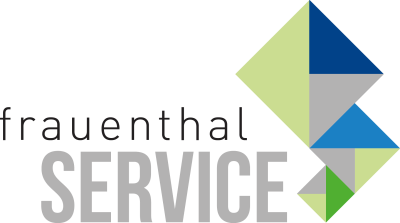 PRESSEINFORMATIONWien, im Juli 2019Personalia: Frauenthal Handel GruppeConstantin Otto Wollenhaupt übernimmt Bereichsleitung MarketingMit Juli übernimmt Medienbetriebswirt Constantin Wollenhaupt, M.A., die Bereichsleitung Marketing der Frauenthal Handel Gruppe, einer Division der börsennotierten Frauenthal Holding. Wollenhaupt bringt 20 Jahre Berufserfahrung im Bereich Marketing & Sales mit. Sowohl bei namhaften Unternehmen in Bayern und Österreich, unter anderem in einer Großhandelskette im Konsumgüterhandel, als auch als selbständiger Unternehmer. Als versierter Vertriebs- und Marketingprofi wird Wollenhaupt gemeinsam mit seinem Team für frische Impulse und weitere Schubkraft in der Frauenthal Handel Gruppe sorgen. Herzblut, Hausverstand und Hands-on sind für Wollenhaupt unverzichtbar, um erfolgreich zu sein. Das Vorstandsteam heißt Constantin Wollenhaupt in der großen Frauenthal-Familie herzlich willkommen.Kontakt:
Constantin Otto Wollenhaupt, M.A.
Bereichsleiter Marketing, Frauenthal Handel Gruppe
M: +43 664 88526420
Constantin.WOLLENHAUPT@fts.atSHT / ÖAG / Kontinentale / Frauenthal Handel Gruppehttp://www.frauenthal-service.at/Über die Frauenthal Handel Gruppe: In Österreich ist die Frauenthal Handel Gruppe die klare Nummer 1 im Großhandel für Installateure, Bauherren, Bauträger, Architekten und Kommunen. Die Division besteht aus den Sanitär, Heizung und Installationstechnik Großhändlern SHT und ÖAG, dem Rohrleitungs- und Tiefbauspezialisten Kontinentale sowie dem Logistik- und Dienstleistungspartner Frauenthal Service mit rund 20 Bad & Energie Schauräumen und über 80 ISZ Abholmärkten. 